To be completed by the applicant club.Please answer the following questions. Please send your completed nomination form to info@britishorienteering.org.uk N.B. Only Electronic copies will be accepted to save time distributing the applications for reviewBritish Orienteering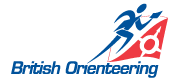 Club of the Year Nomination FormClub Name:Name of Contact:Position in club:Club/Contact address:Phone No.:Email (this will be our primary form of contact):Mobile:Programmes the club delivers1. What activities does your club provide for its members? How does it ensure they have the ability to progress and develop within your sport or activity?Volunteer Management2. How does your club recruit, retain and reward its volunteers?Partnerships and relationships3. How does your club link to local and regional partners and build these relationships? Creative Diversity4. Who does your club work with to ensure that you reach to the widest group of potential members possible, for example, ethnic minorities, people with disabilities, people of all ages? How do you ensure your activities are open to all?The future5. What are your plans for the next 5 years? 